What makes a great sandwich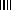 